Ahoj děti Zdravíme vás a posíláme vám návod na výrobu papírové vlaštovky a doufáme, že se vám její výroba podaří a bude pěkně létat.                                                         Vlaďka a Jana - Výtvarníček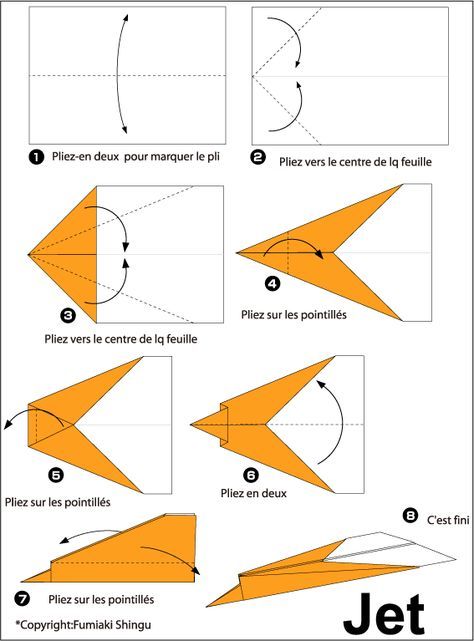 